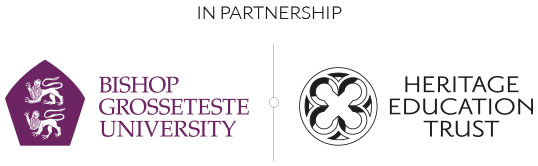 Trustee Application Form Thank you for your interest in the volunteer Trustee role. The information you provide will only be used for the organisation and administration of volunteering as a Trustee for the Heritage Education Trust and no other purpose.  Please read our Privacy Policy to understand our practices regarding your personal data and how we will treat it. https://www.heritageeducationtrust.org/privacy-policy  YOUR PERSONAL DETAILSREFERENCESPlease provide details of two referees who are over 18 and know you in a professional capacity.Please return your completed Trustee Application Form and include a copy of your CV (no more than three A4 sides) to  the Sandford Award Administrator, Jayne.ellis@bishopg.ac.uk   It is advisable to retain a copy for your own records.TitleFirst NameSurnamePreferred email address Preferred email address Preferred email address Contact telephone no.Contact telephone no.Contact telephone no.Home addressHome addressHome addressPlease provide a supporting statement outlining how you can help the work of the Heritage Education Trust in partnership with Bishop Grosseteste University and how you meet the criteria outlined in the application pack (no more 300 words) NameContact AddressEmail address/phone numberRelationshipNameContact AddressEmail address/phone numberRelationship